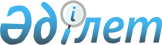 "Шиелі ауданы бойынша тұрмыстық қатты қалдықтарды әкету тарифін бекіту туралы" Шиелі аудандық мәслихаттың 2014 жылғы 21 ақпандағы №26/3 шешімінің күші жойылды деп тану туралыҚызылорда облысы Шиелі аудандық мәслихатының 2018 жылғы 29 қазандағы № 30/4 шешімі. Қызылорда облысының Әділет департаментінде 2018 жылғы 30 қазанда № 6490 болып тіркелді
      "Қазақстан Республикасындағы жергілікті мемлекеттік басқару және өзін-өзі басқару туралы" Қазақстан Республикасының 2001 жылғы 23 қаңтардағы Заңының 7-бабының 5тармағына сәйкес Шиелі аудандық мәслихаты ШЕШІМ ҚАБЫЛДАДЫ:
      1. "Шиелі ауданы бойынша тұрмыстық қатты қалдықтарды әкету тарифін бекіту туралы" (нормативтік құқықтық актілерді мемлекеттік тіркеу Тізіліміне 4619 нөмірімен тіркелген, "Әділет" ақпараттық-құқықтық жүйесінде 2014 жылғы 31 наурызда, 2014 жылы 5 сәуірде аудандық "Өскен өңір" газетінің 24 нөмірінде жарияланған) Шиелі аудандық мәслихаттың 2014 жылғы 21 ақпандағы № 26/3 шешімінің күші жойылды деп танылсын.
      2. Осы шешiм алғашқы ресми жарияланған күнінен бастап қолданысқа енгiзiледi.
					© 2012. Қазақстан Республикасы Әділет министрлігінің «Қазақстан Республикасының Заңнама және құқықтық ақпарат институты» ШЖҚ РМК
				
      Аудандық мәслихаттың сессия
төрағасы

Қ.Шәукебаев

      Аудандық мәслихат хатшысы

Б.Сыздық
